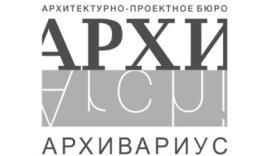 ООО «Архивариус»Челябинская обл., г. Магнитогорск, пр. Металлургов, д. 12archivar.ru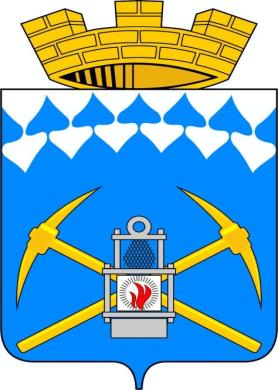 Проект межевания территории города Белово, в районе ул. Ленина 1аПРОЕКТ МЕЖЕВАНИЯ ТЕРРИТОРИИОсновная часть проектаТекстовая частьШифр: А-82.1108-20 ПМТ.ТЧЗаказчик: Правоторов Станислав ВладимировичДиректор ООО «Архивариус»                                   К.Н. ГребенщиковМагнитогорск - Белово, 2020 г.СОСТАВ ПРОЕКТАЗапись главного архитектораНастоящий проект разработан с соблюдением действующего законодательства в области архитектурной деятельности и градостроительства, техническими регламентами и санитарно-эпидемиологическими нормами.Проект планировки соответствует требованиям гл.5 Градостроительного кодекса Российской Федерации от 29.12.2004 №190-ФЗ (ред. 01.11.2019).Главный архитектор проекта	_________________ К.Н. ГребенщиковСостав участников проектаСОДЕРЖАНИЕВВЕДЕНИЕ	51. ПЕРЕЧЕНЬ И СВЕДЕНИЯ О ПЛОЩАДИ ОБРАЗУЕМЫХ ЗЕМЕЛЬНЫХ УЧАСТКОВ, В ТОМ ЧИСЛЕ ВОЗМОЖНЫЕ СПОСОБЫ ИХ ОБРАЗОВАНИЯ	112. ПЕРЕЧЕНЬ И СВЕДЕНИЯ О ПЛОЩАДИ ОБРАЗУЕМЫХ ЗЕМЕЛЬНЫХ УЧАСТКОВ, КОТОРЫЕ БУДУТ ОТНЕСЕНЫ К ТЕРРИТОРИЯМ ОБЩЕГО ПОЛЬЗОВАНИЯ ИЛИ ИМУЩЕСТВУ ОБЩЕГО ПОЛЬЗОВАНИЯ, В ТОМ ЧИСЛЕ В ОТНОШЕНИИ КОТОРЫХ ПРЕДПОЛАГАЮТСЯ РЕЗЕРВИРОВАНИЕ И (ИЛИ) ИЗЪЯТИЕ ДЛЯ ГОСУДАРСТВЕННЫХ ИЛИ МУНИЦИПАЛЬНЫХ НУЖД	113. ВИД РАЗРЕШЕННОГО ИСПОЛЬЗОВАНИЯ ОБРАЗУЕМЫХ ЗЕМЕЛЬНЫХ УЧАСТКОВ В СООТВЕТСТВИИ С ПРОЕКТОМ ПЛАНИРОВКИ ТЕРРИТОРИИ	124. ЦЕЛЕВОЕ НАЗНАЧЕНИЕ ЛЕСОВ, ВИД (ВИДЫ) РАЗРЕШЕННОГО ИСПОЛЬЗОВАНИЯ ЛЕСНОГО УЧАСТКА, КОЛИЧЕСТВЕННЫЕ И КАЧЕСТВЕННЫЕ ХАРАКТЕРИСТИКИ ЛЕСНОГО УЧАСТКА, СВЕДЕНИЯ О НАХОЖДЕНИИ ЛЕСНОГО УЧАСТКА В ГРАНИЦАХ ОСОБО ЗАЩИТНЫХ УЧАСТКОВ ЛЕСОВ (В СЛУЧАЕ, ЕСЛИ ПОДГОТОВКА ПРОЕКТА МЕЖЕВАНИЯ ТЕРРИТОРИИ ОСУЩЕСТВЛЯЕТСЯ В ЦЕЛЯХ ОПРЕДЕЛЕНИЯ МЕСТОПОЛОЖЕНИЯ ГРАНИЦ ОБРАЗУЕМЫХ И (ИЛИ) ИЗМЕНЯЕМЫХ ЛЕСНЫХ УЧАСТКОВ)	125. СВЕДЕНИЯ О ГРАНИЦАХ ТЕРРИТОРИИ, В ОТНОШЕНИИ КОТОРОЙ УТВЕРЖДЕН ПРОЕКТ МЕЖЕВАНИЯ, СОДЕРЖАЩИЕ ПЕРЕЧЕНЬ КООРДИНАТ ХАРАКТЕРНЫХ ТОЧЕК ЭТИХ ГРАНИЦ В СИСТЕМЕ КООРДИНАТ, ИСПОЛЬЗУЕМОЙ ДЛЯ ВЕДЕНИЯ ЕДИНОГО ГОСУДАРСТВЕННОГО РЕЕСТРА НЕДВИЖИМОСТИ	13Чертеж межевания территории	15Чертеж по обоснованию межевания территории	16ВВЕДЕНИЕПроект разработан ООО «Архивариус» по заказу Правоторова Станислава Владимировича в соответствии с:- Градостроительным кодексом РФ от 29.12.2004 № 190-ФЗ;- Земельным Кодексом РФ от 25.10.2001 № 136-ФЗ; - Водным Кодексом РФ от 03.06.2006 № 74-ФЗ;- Лесным Кодексом РФ от 04.12.2006 № 200-ФЗ;- Федеральным законом от 06.10.2003 № 131-ФЗ «Об общих принципах организации местного самоуправления в РФ»;- Федеральным законом от 18.06.2001 № 78-ФЗ «О землеустройстве»;- Федеральным законом от 14.03.1995 № 33-ФЗ «Об особо охраняемых территориях»;- Федеральным законом от 25.06.2002 № 73-ФЗ «Об объектах культурного наследия, памятниках истории и культуры народов Российской Федерации»;- Федеральным законом от 30.03.1999 № 52-ФЗ «О санитарно-эпидемиологическом благополучии населения»;- Федеральным законом от 21.12.1994 № 68-ФЗ «О защите населения и территорий от чрезвычайных ситуаций природного и техногенного характера»;- Федеральным законом от 10.01.2002 № 7-ФЗ «Об охране окружающей среды»;- Федеральным законом от 21.12.1994 № 69-ФЗ «О пожарной безопасности»;- Федеральным законом от 24.07.2007 № 221-ФЗ «О государственном кадастре недвижимости»;- СНиП 11-04-2003 «Инструкция о порядке разработки, согласования, экспертизы и утверждения градостроительной документации»;- Методическими рекомендациями по разработке проектов генеральных планов поселений и городских округов (утв. Приказом Министерства регионального развития РФ от 26.05.2011 г. № 244);- СП 42.13330.2016 «СНиП 2.07.01-89* Градостроительство. Планировка и застройка городских и сельских поселений»;- СанПиН 2.2.1/2.1.1.1200-03 «Санитарно-защитные зоны и санитарная классификация предприятий, сооружений и иных объектов»;- Действующим законодательством в области архитектурной деятельности и градостроительства, строительными и санитарно-эпидемиологическими нормами;- Приказом Министерства регионального развития РФ от 01.09.2014 № 540 «Об утверждении классификатора видов разрешенного использования земельных участков»;- Приказом Министерства экономического развития Российской Федерации от 20.10.2010 № 503 «Об установлении требований к формату документов, представляемых в электронном виде в процессе информационного взаимодействия при ведении государственного кадастра недвижимости»;- Приказ Минрегиона России от 30.01.2012 №19 «Об утверждении требований к описанию и отображению в документах территориального планирования объектов федерального значения, объектов регионального значения, объектов местного значения»;- Приказ Росреестра от 18.06.2007 №П/137 «Об утверждении положения о местных системах координат Федерального агентства кадастра объектов недвижимости на субъекты Российской Федерации»;- Приказ Минрегиона России от 02.04.2013 № 127 «Об утверждении требований к структуре и форматам информации, составляющей информационный ресурс федеральной государственной информационной системы территориального планирования»;- Приказом от 1.08.2014 г. № П/369 «О реализации информационного взаимодействия при ведении государственного кадастра недвижимости в электронном виде»;- РДС 30-201-98 «Инструкция о порядке проектирования и установления красных линий в городах и других поселениях Российской Федерации».При разработке документации по планировке территории использованы следующие материалы:1. Утвержденная градостроительная документация:- Схема территориального планирования Кемеровской области, утвержденная Постановлением Коллегии Администрации Кемеровской области; от 19.11.2009г. №458;- Генеральный план города Белово Кемеровской области, утвержденный решением Совета народных депутатов Беловского городского округа от 29.06.2017 № 56/317-н (далее – ГП);- Правила землепользования и застройки города Белово Кемеровской области, утвержденные решением Совета народных депутатов Беловского городского округа от 29.06.2017 № 56/317-н (далее – ПЗЗ);- Нормативы градостроительного проектирования Кемеровской области, утвержденные постановлением Коллегии Администрации Кемеровской области от 14.10.2009 № 406 (в ред. постановления Коллегии Администрации Кемеровской области от 24.12.2013 №595) (далее НГП Кемеровской области);- Нормативы градостроительного проектирования Беловского городского округа, утвержденные Решением Совета Народных Депутатов Беловского городского округа № 32/185-н от 27.08.2015г. «Об утверждении Нормативов градостроительного проектирования Беловского городского округа» (далее – НГП);2. Исходные данные, выданные Администрацией Беловского городского округа, в т.ч. техническое задание.Сведения информационных систем обеспечения градостроительной деятельности, предусмотренные частью 4 статьи 56 ГК РФ за исключением сведений, отнесенных федеральными законами к категории ограниченного доступа (в соответствии частью 8 статьи 56 ГК РФ). 3. Границы соседних землевладений, отводов участков под все виды использования сформированы на основании кадастрового плана территории (выписка из государственного кадастра недвижимости), предоставленного филиалом федерального государственного бюджетного учреждения «Федеральная кадастровая палата Федеральной службы государственной регистрации, кадастра и картографии» по Кемеровской области.Подготовка графической части документации по планировке территории осуществляется:1) в соответствии с системой координат, используемой для ведения Единого государственного реестра недвижимости (МСК-42 зона 1);2) с использованием цифрового топографического плана М 1:500, соответствующего действительному состоянию местности на момент разработки, предоставленным заказчиком.Землеустройство территорииСогласно кадастровому плану на территории расположены земельные участки, границы которых включены в ЕГРН, а также отводы участков под строительство и благоустройство на территории.Границы землевладений, отводов участков под все виды использования, границы территорий по формам собственности, данные о собственниках земельных участков смежных с проектируемой территорией сформированы на основании кадастрового плана территории (выписка из государственного кадастра недвижимости на кадастровый квартал 42:21:0103007), предоставленного филиалом федерального государственного бюджетного учреждения «Федеральная кадастровая палата Федеральной службы государственной регистрации, кадастра и картографии» по Кемеровской области.Таблица 1Землеустройство (по состоянию на март 2020г.)Расчет участков под многоквартирными жилыми домамиПредельные размеры земельных участков, предоставляемых гражданам в собственность из земель, находящихся в государственной и муниципальной собственности для многоквартирного жилищного строительства на проектируемой территории, установлены:- территориальными строительными нормами в зависимости от типа дома;- органами местного самоуправления;- заданием на проектирование.Размеры образуемых земельных участков под многоквартирные жилые дома установлены в соответствии с заданием на проектирование и расчетом.Алгоритм расчета площади земельного участка для многоквартирного жилого дома:1. Расчет площади в соответствии с СП 30-101-98 «Методические указания по расчету нормативных размеров земельных участков в кондоминиумах»;2. Проверка на соответствие градостроительным регламентам в ПЗЗ;3. Выбор площади участка для проектирования границ, которые бы соответствовали действующим нормативным документам;4. В случае невозможности установления нормируемых границ, обоснование уменьшения площади земельного участка.Площадь земельных участков под многоквартирный жилой дом принималась путем расчета размеров земельных участков в кондоминиумах. Расчет размеров земельных участков в кондоминиумах производился на основании СП 30-101-98. Нормативный размер земельного участка в кондоминиуме, в основу определения которого положен принцип выявления удельного показателя земельной доли для зданий разной этажности, рассчитывается путем умножения общей площади жилых помещений в данном кондоминиуме на удельный показатель земельной доли по формуле:Sнорм.к = Sк х Уз.д. гдеSнорм.к – нормативный размер земельного участка в кондоминиуме, м2;Sк – общая площадь жилых помещений в кондоминиуме, м2;Уз.д. – удельный показатель земельной доли для зданий разной этажности.При определении границ земельного участка предусмотрено включение в его границы всех необходимых для функционирования объекта недвижимого имущества элементов территории: территории под застройку; проезды и пешеходные проходы, ведущие к зданиям и сооружениям; открытые гостевые стоянки, а также стоянки для хранения и временной парковки автомобилей; территории придомового озеленения (10% от площади участка), площадки общего пользования, хозяйственные площадки и т.п.Расчет производился для сохраняемых зданий с учетом минимальной обеспеченности общей площадью 18 м2, в соответствии с действующими нормативами на год постройки и с учетом пересчета по прим.2 прил.А СП 30-101-98 с учетом фактической жилищной обеспеченности 21,8 м2/чел для застройки 1957г. – 1975г.: Уз.д. = 1,36 (для 5 этажных зданий) в соответствии с СНиП II-60-75.Таблица 2Расчет площади земельных участков для многоквартирных жилых домовПо результатам расчета площади земельного участка многоквартирного дома в соответствии с СП 30-101-98 получаем значение нормативного участка, превышающее фактическую свободную площадь участка в существующей застройке, участок уже поставлен на учет. Учитывая, что площадь земельного участка не соответствует расчетной, для обслуживания жилого дома и размещения элементов благоустройства предусматриваются дополнительные участки.Расчет участков под объекты и проверка на соответствие градостроительным регламентам производились в соответствии с ПЗЗ. Для территориальных зон установлены следующие регламенты:- Ж3-1. Зона застройки среднеэтажными жилыми домами.Среднеэтажная жилая застройка (2.5):- минимальная площадь земельного участка – 2000 м2, максимальная – не ограничивается;- минимальные отступы от границ земельных участков – 3 м;- предельное количество этажей многоквартирных жилых домов – 2 - 8 этажей;- максимальный процент застройки в границах земельного участка – 40%.Благоустройство территории (12.0.2):- градостроительные регламенты не установлены.Таблица 3Расчет площади земельных участков в соответствии ПЗЗSуч.min коэф-т застройки – минимальная площадь участка при минимальном коэффициенте застройки;Sуч.max коэф-т застройки – минимальная площадь участка при максимальном коэффициенте застройки.Расчет участков под общественными зданиямиПлощадь земельных участков под общественно-деловую застройку принималась путем расчета размеров земельных участков согласно НГП. Расчет размеров земельных участков производился на основании прил. Д СП 42.13330.2016. Таблица 4Расчет площади земельных участков для общественно-деловых зданийДля земельных участков под сохраняемыми зданиями, не соответствующих ПЗЗ и поставленных на учет до вступления в действие ПЗЗ, размеры участков сохраняются.Проверка на соответствие градостроительным регламентам производилась в соответствии с ПЗЗ. Для территориальных зон установлены следующие регламенты:- О1-1. Зона делового, общественного и коммерческого назначения.Магазины (4.4):- минимальная площадь земельного участка – 600 м2, максимальная – не ограничивается;- минимальные отступы от границ земельных участков – 3 м;- предельное количество этажей – 12 этажей;- максимальный процент застройки в границах земельного участка – 60%.Благоустройство территории (12.0.2):- градостроительные регламенты не установлены.Таблица 5Расчет площади земельных участков в соответствии с ПЗЗSуч.min коэф-т застройки – минимальная площадь участка при минимальном коэффициенте застройки;Sуч.max коэф-т застройки – минимальная площадь участка при максимальном коэффициенте застройки.Расчет участков под объектами коммунального обслуживания- Ж3-1. Зона застройки среднеэтажными жилыми домами.Коммунальное обслуживание (3.1):- минимальная площадь земельного участка – не ограничивается, максимальная – не ограничивается;- минимальные отступы от границ земельных участков – 3 м;- максимальный процент застройки в границах земельного участка – 100%.Таблица 6Расчет площади земельных участков в соответствии с ПЗЗОсновные положения проекта межевания территорииМежевание территории предусматривается в 1 этап:1.1 Образование земельных участков из неразграниченных земель, находящихся в государственной собственности – 4;Территории, не подлежащие межеванию, отсутствуют.Таблица 7Технико-экономические показатели1. ПЕРЕЧЕНЬ И СВЕДЕНИЯ О ПЛОЩАДИ ОБРАЗУЕМЫХ ЗЕМЕЛЬНЫХ УЧАСТКОВ, В ТОМ ЧИСЛЕ ВОЗМОЖНЫЕ СПОСОБЫ ИХ ОБРАЗОВАНИЯТаблица 8Ведомость образуемых земельных участков2. ПЕРЕЧЕНЬ И СВЕДЕНИЯ О ПЛОЩАДИ ОБРАЗУЕМЫХ ЗЕМЕЛЬНЫХ УЧАСТКОВ, КОТОРЫЕ БУДУТ ОТНЕСЕНЫ К ТЕРРИТОРИЯМ ОБЩЕГО ПОЛЬЗОВАНИЯ ИЛИ ИМУЩЕСТВУ ОБЩЕГО ПОЛЬЗОВАНИЯ, В ТОМ ЧИСЛЕ В ОТНОШЕНИИ КОТОРЫХ ПРЕДПОЛАГАЮТСЯ РЕЗЕРВИРОВАНИЕ И (ИЛИ) ИЗЪЯТИЕ ДЛЯ ГОСУДАРСТВЕННЫХ ИЛИ МУНИЦИПАЛЬНЫХ НУЖДТаблица 9Ведомость образуемых земельных участковПредложения по установлению публичных сервитутовСогласно п. 2 ст. 23 ЗК РФ: публичный сервитут устанавливается законом или иным нормативным правовым актом Российской Федерации, нормативным правовым актом субъекта РФ, органа местного самоуправления в случаях, если это необходимо для обеспечения интересов государства, местного самоуправления или местного населения, без изъятия земельных участков. Сервитут – это право ограниченного пользования чужим земельным участком.Согласно исходным данным существующих границ зон действия публичных сервитутов на проектируемой территории нет.В проекте межевания границы земельных участков определены таким образом, чтобы ко всем земельным участкам на территории квартала, в том числе к участкам, не имеющим непосредственного выхода на улицы, был обеспечен беспрепятственный проезд по внутриквартальным проездам общего пользования. Границы частей земельных участков, которыми предусматривается беспрепятственное пользование для проезда, ремонта и обслуживания проектируемых сооружений инженерной инфраструктуры (инженерные коммуникации от точек их подключения к магистральным сооружениям и коммуникациям до проектируемой территории) посредством границ зон действия планируемого публичного сервитута вне границ проектирования проектом не предусматривается.3. ВИД РАЗРЕШЕННОГО ИСПОЛЬЗОВАНИЯ ОБРАЗУЕМЫХ ЗЕМЕЛЬНЫХ УЧАСТКОВ В СООТВЕТСТВИИ С ПРОЕКТОМ ПЛАНИРОВКИ ТЕРРИТОРИИВиды разрешённого использования образуемых земельных участков в соответствии с проектом планировки территории указаны в гл.1, 2. Все земельные участки имеют категорию земель – земли населенных пунктов.4. ЦЕЛЕВОЕ НАЗНАЧЕНИЕ ЛЕСОВ, ВИД (ВИДЫ) РАЗРЕШЕННОГО ИСПОЛЬЗОВАНИЯ ЛЕСНОГО УЧАСТКА, КОЛИЧЕСТВЕННЫЕ И КАЧЕСТВЕННЫЕ ХАРАКТЕРИСТИКИ ЛЕСНОГО УЧАСТКА, СВЕДЕНИЯ О НАХОЖДЕНИИ ЛЕСНОГО УЧАСТКА В ГРАНИЦАХ ОСОБО ЗАЩИТНЫХ УЧАСТКОВ ЛЕСОВ (В СЛУЧАЕ, ЕСЛИ ПОДГОТОВКА ПРОЕКТА МЕЖЕВАНИЯ ТЕРРИТОРИИ ОСУЩЕСТВЛЯЕТСЯ В ЦЕЛЯХ ОПРЕДЕЛЕНИЯ МЕСТОПОЛОЖЕНИЯ ГРАНИЦ ОБРАЗУЕМЫХ И (ИЛИ) ИЗМЕНЯЕМЫХ ЛЕСНЫХ УЧАСТКОВ)Подготовка проекта межевания территории в целях определения местоположения границ образуемых и (или) изменяемых лесных участков не осуществляется.5. СВЕДЕНИЯ О ГРАНИЦАХ ТЕРРИТОРИИ, В ОТНОШЕНИИ КОТОРОЙ УТВЕРЖДЕН ПРОЕКТ МЕЖЕВАНИЯ, СОДЕРЖАЩИЕ ПЕРЕЧЕНЬ КООРДИНАТ ХАРАКТЕРНЫХ ТОЧЕК ЭТИХ ГРАНИЦ В СИСТЕМЕ КООРДИНАТ, ИСПОЛЬЗУЕМОЙ ДЛЯ ВЕДЕНИЯ ЕДИНОГО ГОСУДАРСТВЕННОГО РЕЕСТРА НЕДВИЖИМОСТИТаблица координат границ территории, в отношении которой утвержден проект межевания, содержащие перечень координат характерных точек этих границТаблицы координат характерных точек границ образуемых и перераспределяемых земельных участковЧертеж межевания территории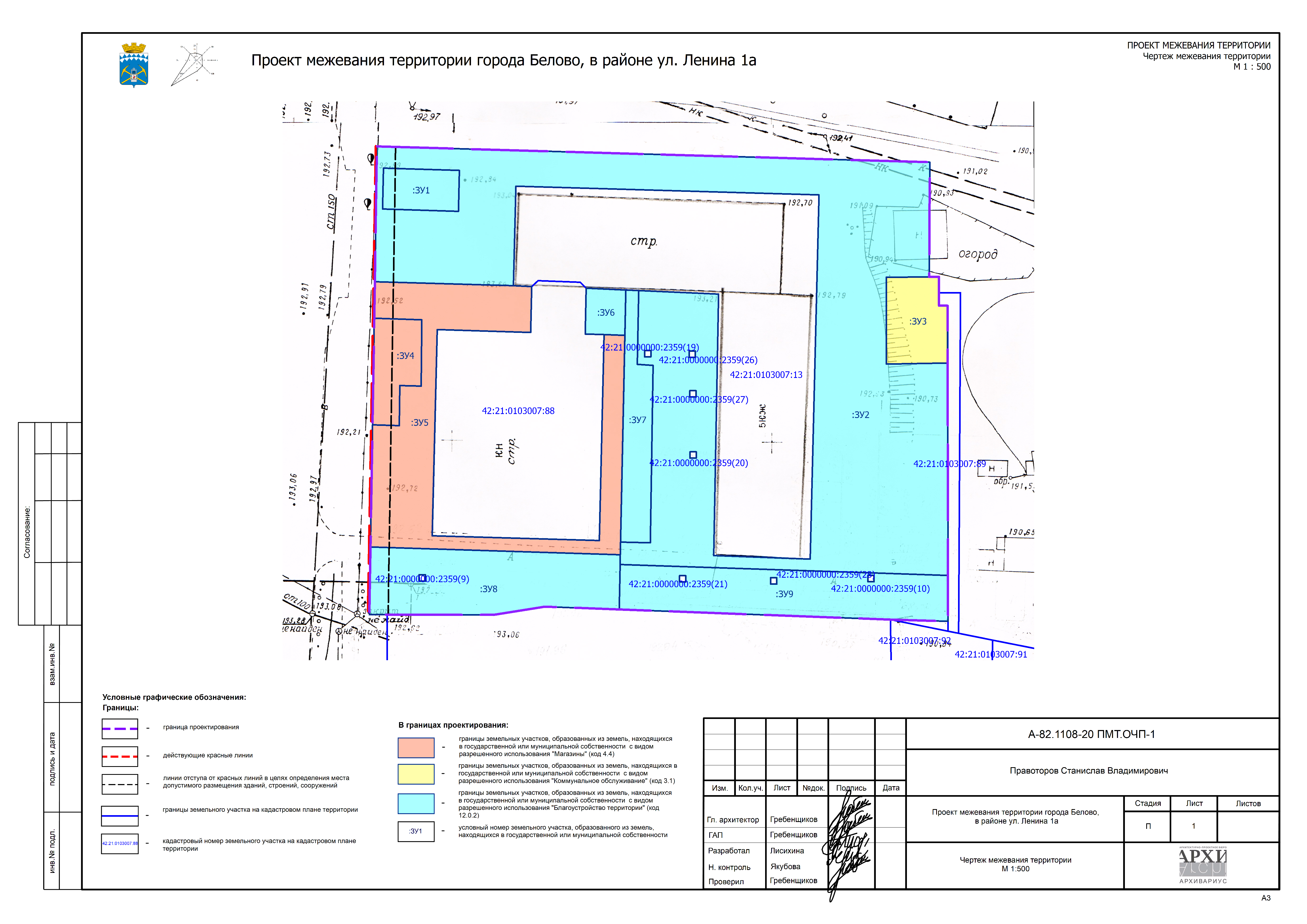 Чертеж по обоснованию межевания территории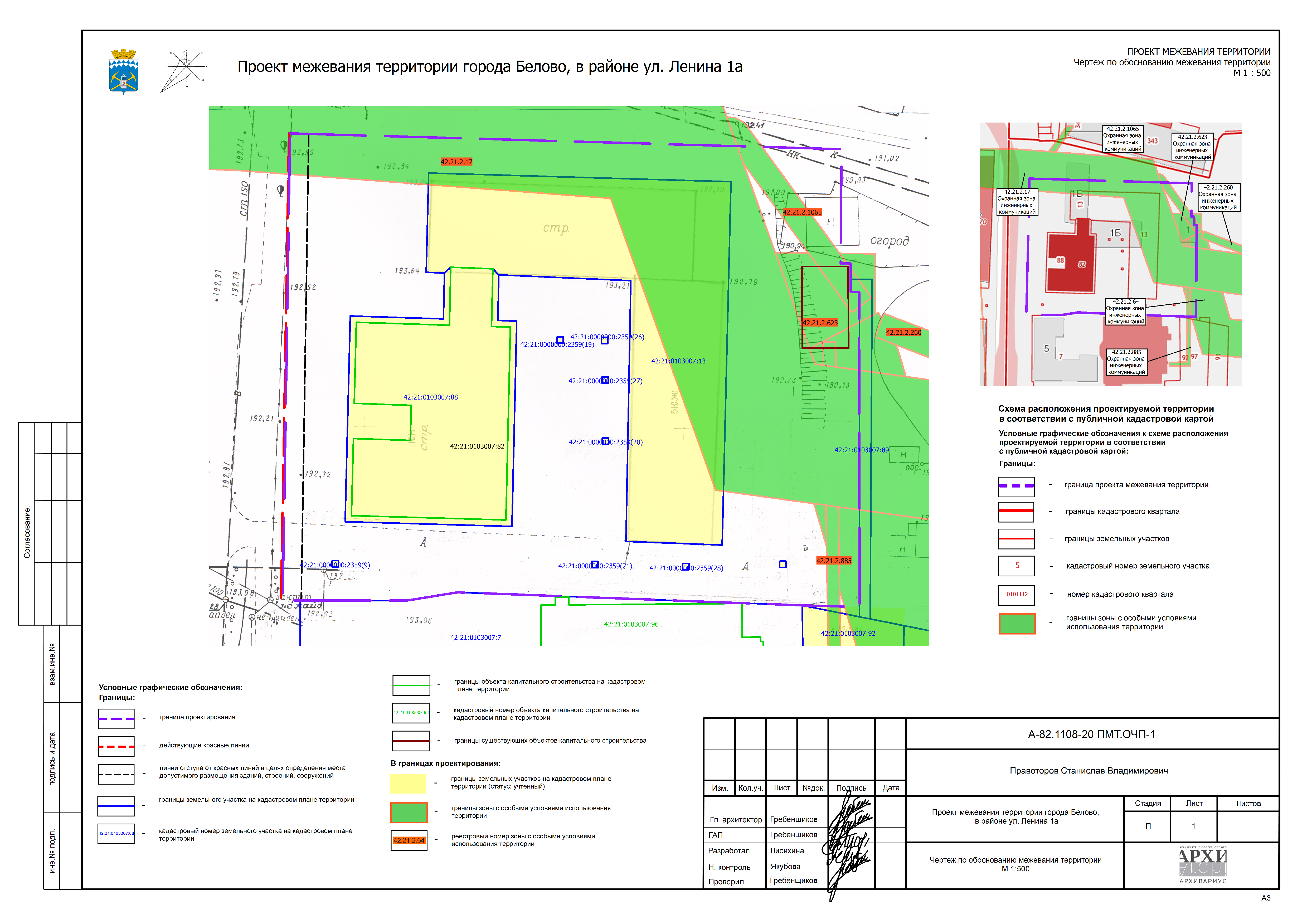 №НаименованиеШифрМасштабПроект межевания территорииПроект межевания территорииПроект межевания территорииОсновная часть проектаОсновная часть проектаОсновная часть проектаТекстовая частьА-82.1108-20 ПМТ.ТЧЧертеж межевания территорииА-82.1108-20 ПМТ.ОЧП-11:500Материалы по обоснованию проектаМатериалы по обоснованию проектаМатериалы по обоснованию проектаЧертеж по обоснованию межевания территорииА-82.1108-20 ПМТ.МОП-11:500Директор, главный архитектор ООО «Архивариус», канд. арх., доц., член САР РФК.Н. ГребенщиковРуководитель архитектурно-планировочной мастерской №1, ГАПЕ.С. ЛевшуноваРуководитель архитектурно-планировочной мастерской №2, ГАП Руководитель архитектурно-планировочной мастерской №3, ГИПД.Р. КаримоваТ.Д. АгаеваАрхитекторыД.Г. БоровскаяЕ.М. ГорбатоваА.А. ДобрынинаД.С. ГерасеваИнженеры-проектировщикиВ.В. ГерасинаВ.Г. ГавриловаА.В. НаливайкоД.С. ШакшакпаеваС.Л. СоловскийИнженеры-градостроителиП.В. ГинтерА.О. ЯкубоваМ.И. ИсаковаА.А. МусихинаА.В. КобяковаКадастровые инженерыЕ.А. БарышеваК.О. ЛисихинаР.М. МухатметгалинИнженеры технического отделаТ.Ю. Данилейко№ п/пКадастровый номер земельного участкаМестоположениеРазрешенное использованиеФорма собственностиОбщая площадь земельного участка (кв.м)СтатусОбъект капитального строительствакадастровый квартал 42:21:0103007 КПТ № 99/2020/326638053кадастровый квартал 42:21:0103007 КПТ № 99/2020/326638053кадастровый квартал 42:21:0103007 КПТ № 99/2020/326638053кадастровый квартал 42:21:0103007 КПТ № 99/2020/326638053кадастровый квартал 42:21:0103007 КПТ № 99/2020/326638053кадастровый квартал 42:21:0103007 КПТ № 99/2020/326638053кадастровый квартал 42:21:0103007 КПТ № 99/2020/326638053кадастровый квартал 42:21:0103007 КПТ № 99/2020/32663805342:21:0103007:13Местоположение установлено относительно ориентира, расположенного в границах участка.Почтовый адрес ориентира: Кемеровская область, г Белово, ул Ленина, д 1-бСреднеэтажная жилая застройка-1426Учтенный-42:21:0103007:88Кемеровская область, г. Белово, ул. Ленина, 1-бпод объект незавершенного строительства-951Учтенныйобъект незавершённого строительства 42:21:0103007:82,Кемеровская область, г Белово, ул Ленина, д 1б, площадь: 773.1 кв.м42:21:0000000:2359Российская Федерация, Кемеровская область, Беловский городской округ, г. Белово, ул Ленина 1 б и ул Железнодорожнаякоммунальное обслуживание (сети дворовые канализационные)Муниципальная29Учтенный-№ОбъектГод постройкиЭтажностьSк, м2Sнорм.к, м2Проектное решение, м2Существующая застройкаСуществующая застройкаСуществующая застройкаСуществующая застройкаСуществующая застройкаСуществующая застройкаСуществующая застройкаМногоквартирные жилые домаМногоквартирные жилые домаМногоквартирные жилые домаМногоквартирные жилые домаМногоквартирные жилые домаМногоквартирные жилые домаМногоквартирные жилые дома1Среднеэтажная жилая застройка200052385.932451426№ПотребителиПлощадь з.у.,м2Площадь застройки,м2Sуч.min коэф-т застройки,м2Sуч.max коэф-т застройки,м2Существующая застройкаСуществующая застройкаСуществующая застройкаСуществующая застройкаСуществующая застройкаСуществующая застройкаЖилые зданияЖилые зданияЖилые зданияЖилые зданияЖилые зданияЖилые здания1Среднеэтажная жилая застройка1426118920002973№ОбъектЕдиница измеренияНормативный показательРасчетная величина, м2Проектное решение, м2Существующая застройкаСуществующая застройкаСуществующая застройкаСуществующая застройкаСуществующая застройкаСуществующая застройкаОбщественные зданияОбщественные зданияОбщественные зданияОбщественные зданияОбщественные зданияОбщественные здания1Объект незавершенного строительства773 м20,06-0,04 га/100 м23092951№ПотребителиПлощадь з.у.,м2Площадь застройки,м2Sуч.min коэф-т застройки,м2Sуч.max коэф-т застройки,м2Существующая застройкаСуществующая застройкаСуществующая застройкаСуществующая застройкаСуществующая застройкаСуществующая застройкаОбщественные зданияОбщественные зданияОбщественные зданияОбщественные зданияОбщественные зданияОбщественные здания1Объект незавершенного строительства9517736001288№ПотребителиПлощадь з.у.,м2Площадь застройки,м2Sуч.min коэф-т застройки,м2Sуч.max коэф-т застройки,м2Существующая застройкаСуществующая застройкаСуществующая застройкаСуществующая застройкаСуществующая застройкаСуществующая застройкаОбъекты коммунального обслуживанияОбъекты коммунального обслуживанияОбъекты коммунального обслуживанияОбъекты коммунального обслуживанияОбъекты коммунального обслуживанияОбъекты коммунального обслуживания1Трансформаторная подстанция129973097№ п/пПоказателиЕдиница измеренияСовременное состояние на 2020 г.Расчетный срок1ТерриторияТерриторияТерриторияТерритория1Площадь проектируемой территории, всегога0,670,672Территория, подлежащая межеванию – всего, в том числе:га0,670,672.1Участков зоны среднеэтажной жилой застройки, в т.ч.:га0,140,46- среднеэтажная жилая застройка (2.5)га0,140,14- благоустройство территории (12.0.2)га-0,30- коммунальное обслуживаниега-0,02- существующие виды пользованияга--2.2Участков зоны делового, общественного и коммерческого назначения, в т.ч.:га0,100,21- магазины (4.4)га-0,07- благоустройство территории (12.0.2)га-0,04- существующие виды пользованияга0,100,103Земельные участки на кадастровом плане территории, учтенные в ЕГРН (изменяемые проектом межевания), в том числе:га--4Участков на кадастровом плане территории, учтенных в ЕГРН (не изменяемые проектом межевания)га0,240,245Земли неразграниченной государственнойсобственностига0,43-№Кадастровый номерАдресПлощадь, м2Возможный способ образованияВид разрешенного использования:ЗУ3-Кемеровская обл., г.Белово129Образование из земель, находящихся в государственной или муниципальной собственностиКоммунальное обслуживание (КВРИ 3.1):ЗУ4-Кемеровская обл., г.Белово108Образование из земель, находящихся в государственной или муниципальной собственностиМагазины(КВРИ 4.4):ЗУ5-Кемеровская обл., г.Белово600Образование из земель, находящихся в государственной или муниципальной собственностиМагазины(КВРИ 4.4)№Кадастровый номерАдресПлощадь, м2Возможный способ образованияВид разрешенного использования:ЗУ1-Кемеровская обл., г.Белово79Образование из земель, находящихся в государственной или муниципальной собственностиБлагоустройство территории (КВРИ 12.0.2):ЗУ2-Кемеровская обл., г.Белово2 409Образование из земель, находящихся в государственной или муниципальной собственностиБлагоустройство территории (КВРИ 12.0.2):ЗУ6-Кемеровская обл., г.Белово46Образование из земель, находящихся в государственной или муниципальной собственностиБлагоустройство территории (КВРИ 12.0.2):ЗУ7-Кемеровская обл., г.Белово158Образование из земель, находящихся в государственной или муниципальной собственностиБлагоустройство территории (КВРИ 12.0.2):ЗУ8-Кемеровская обл., г.Белово389Образование из земель, находящихся в государственной или муниципальной собственностиБлагоустройство территории (КВРИ 12.0.2):ЗУ9-Кемеровская обл., г.Белово380Образование из земель, находящихся в государственной или муниципальной собственностиБлагоустройство территории (КВРИ 12.0.2)Площадь – 6 682 м2Площадь – 6 682 м2Площадь – 6 682 м2НомерXY1520311.261354645.982520309.821354734.913520291.591354734.874520291.621354736.465520287.041354736.496520287.061354737.877520277.971354737.908520236.941354738.149520237.101354728.8710520238.201354685.2611520238.501354673.2912520237.091354665.0513520236.911354647.9114520236.891354645.0915520245.831354645.2016520289.771354645.741520311.261354645.98:ЗУ1:ЗУ5:ЗУ2